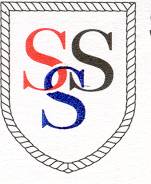 KS2 Teacher AppointmentMaternity LeaveSt. Stephen’s C.E. Primary SchoolSt. Stephen’s C.E. Primary School welcomes applications from a dedicated and enthusiastic teacher for the role of full time class teacher. This is a maternity leave position and the employee is anticipated to return to work for September 2022 but this is dependent on the employee’s circumstances. We are a happy and caring school where team work is a real strength this was noted by Ofsted in October 2018 and confirmed in the SIAMS inspection of 2020.  We enjoy teaching a dynamic and vibrant curriculum and the school is very well resourced, particularly with our outdoor facilities.  We are close to the city centre as well as Avenham and Miller Parks in Preston. We are committed to accessing high quality continuous professional development, have a caring and supportive governing body and leadership team and enthusiastic, well behaved pupils.  Our school is diverse in language, faith and culture and we are a happy school community. Candidates are asked to state their subject strengths within their application as we hope to utilise the strengths of the appointed teacher to maximise learning for our pupils. It is anticipated that the successful candidate will teach in a lower junior class.Essential Qualifications  QTS - DegreeEssential Experience  Teaching in KS2   A record of effective teaching (consistently good and better)   A thorough knowledge of the national curriculum and assessments and the proven ability to deliver a broad, balanced, enriching and exciting curriculum   Ability to lead a curriculum area   Recent participation in a range of professional development opportunitiesWe wish to appoint a teacher who: 
- relishes the opportunity to be part of our school and community 
- has high expectations of learning, achievement and behaviour 
- is creative and has the ability to inspire our children and staff 

We offer: 
- excellent peer support and professional development 
- a wonderful environment that enriches the curriculum 
- supportive governors, leadership team, parents and staff
- a distinctive Christian ethosThe closing date for applications is Thursday 15th April Shortlisting on Tuesday 20th AprilInterviews will take place on Thursday 6th MayThe school is committed to safeguarding and promoting the welfare of children and young people.  Any offer of employment will be subject to satisfactory checks by the Disclosure and Barring Service and employment checks, as outlined in the Local Authority’s recruitment guidelines.GradeTeachers Pay scale  Full timePerm / Temp Maternity leave cover (anticipated return Sept 2022)Required From 1st Sept 2021Closing Date 12:00 noon on Fri 16th April  